TYPA Tiger Tots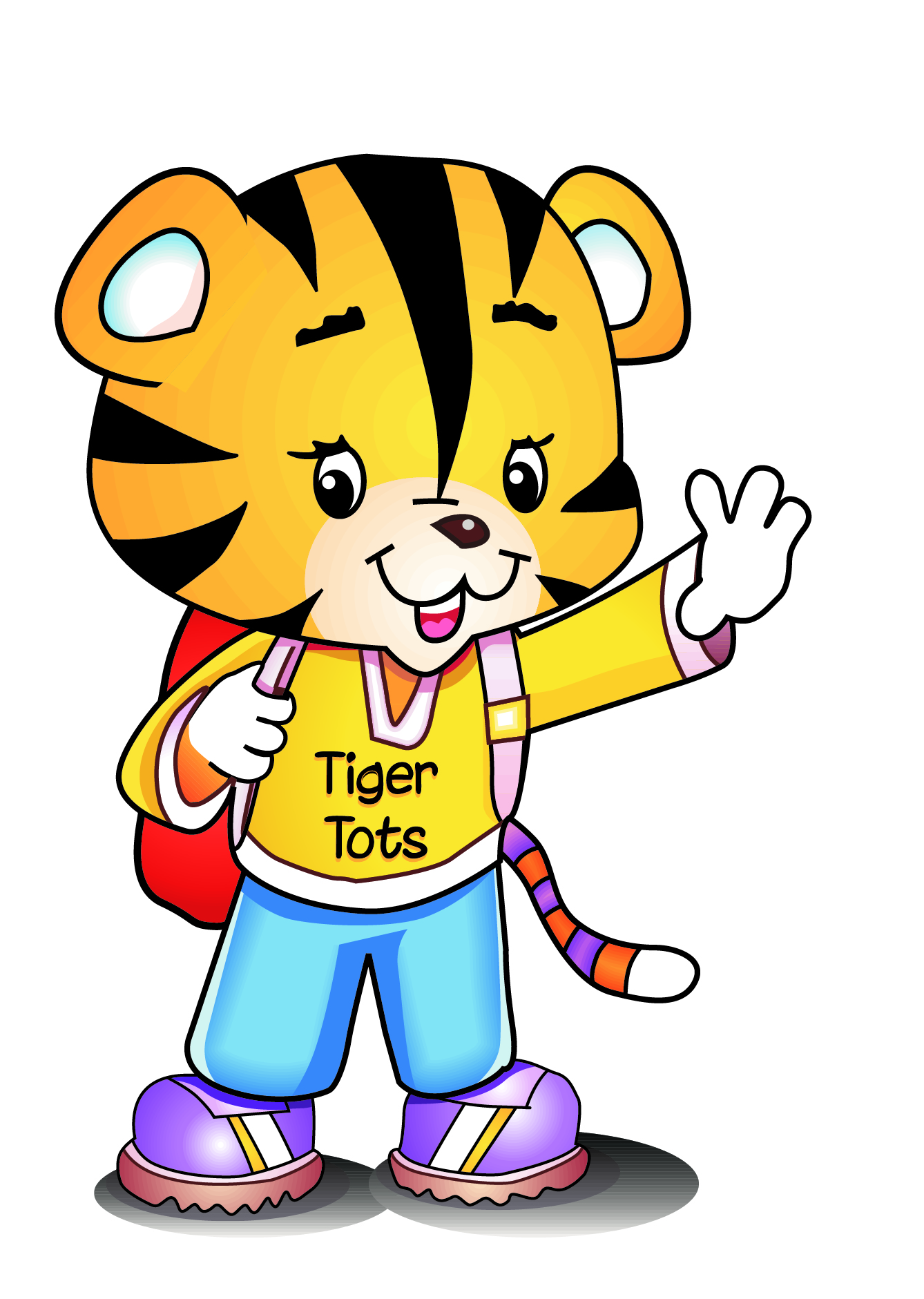 Waiting List Application(School Year 2022-2023)Name of child: ___________________ Gender: M  F  Date of birth: ________________ 								  	           Month       Date       YearNationality: _________________Name of sibling in our program: __________________Date of birth: _______________________ 								  	   Month        Date        YearHome address: _________________________________________________________Telephone: (H) __________________________ (Cel.) __________________________Name of Parent 1: ____________________________ e-mail: ____________________Company/Work: _______________ Position: ____________ Tel: _________________Passport Nationality: ________________________________Name of Parent 2: _____________________________ e-mail: ___________________Company/Work: _______________ Position: ____________ Tel: _________________Passport Nationality: ________________________________Please give the name of a person who can be called if we cannot reach you.  (Be sure that the person knows you have given us his/her name):Name: ____________________________  Telephone: _________________________Relationship: ___________________________________________________________Starting Semester (check one)   Fall         Spring         Starting Year ___________Your will receive a reminder for registration in the mail.  If your address or phone number       changes, please notify us.  Also, please note the registration date on the reminder.  If you do not come to register, we will assume that you have decided not to enroll your child.Parents of wait listed children please note:In order to maintain a language balance in our classes, not only your numerical place on the waiting list, but also your child’s English language ability may be considered for admission to TYPA Tiger Tots.  We will try to maintain a balance of English speakers to non-English speakers.  It is possible that your child will be asked to come to Tiger Tots for an interview to determine language ability. Please read the description below and check the one which best describes your child’s language ability at this time.First Language of Parent One ______________________________First Language of Parent Two ______________________________** Please list any pre-existing medical conditions/major allergies below: **___________________________________________________________For Pre-k and K applicants:What support services, if any, has the applicant received? Check if previously or presently participating in any programs or services listed below. Behavior Management				 Gifted and Talented Program  Occupational Therapy				 Speech/Language Therapy  ESOL/ESL/EAL (English as an Additional Language) 	 OtherParent’s Signature __________________________________ Date ________________TYPA Tiger Tots Tel: 28731815 ext. 12, 31, 2874-2374   Fax: 2873-6344e-mail: leej@typa.org.tw   Web site: www.typa.org.twTiggers 1st Choice:   2 days   3 days   5 daysTiggers 2nd Choice:  2 days   3 days   5 days2’s1st Choice:   2 days   3 days   5 days  Hours:  half-day    full-day2’s2nd Choice:  2 days   3 days   5 days  Hours:  half-day    full-day 3’s, Pre-k, or K  full-day option onlyNative or fluent speaker of EnglishEnglish as a second language (functions in English with age appropriate   vocabulary)Limited English (able to function in regular classroom, though still has less  than native English vocabulary)Very limited English (Can make needs known using limited English vocabulary, 3-4 word sentences)Receptive English only (Can understand and follow basic commands and routines of school)Non-English speakerChild is not speaking at this time.